Groupes et fonctionsLe Gn et ses fonctions possibles				Ce que c’est :À quoi ça sert :À quoi ça sert :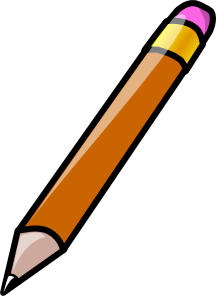 Un crayon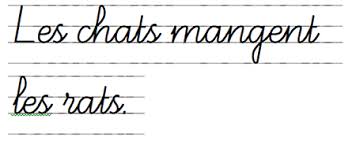 À écrireÀ écrireCe que c’est :(nature du groupe)À quoi ça sert :(son rôle dans la phrase)À quoi ça sert :(son rôle dans la phrase)Un Gn (Groupe du nom)Fonction vulgariséeFonction officielleExempleUn Gn (Groupe du nom)À accorder le verbe.Sujet du verbe :________Les gnomes sévissent surtout la nuit.Un Gn (Groupe du nom)À compléter le sens de la phrase.Complément de phraseCe dimanche, ça sera le Festival de la Mouche noire de Dolbeau.Un Gn (Groupe du nom)À apporter une précision au verbe concerné directement, sans intermédiaire, c’est-à-dire sans préposition.Complément direct du verbe : ____________Lilie dit qu’elle a apprivoisé une licorne. C’est impossible, elle souffre d’allergies  aux animaux.Un Gn (Groupe du nom)À apporter une précision sur un nom.Complément du nom : ___________C’est le frère de Lucien. Il est bien beau avec ses tatouages à fleurs.Un Gn (Groupe du nom)Fonction vulgariséeFonction officielleExempleUn Gn (Groupe du nom)À apporter une précision sur un pronom.Complément du pronom : _____________Ma sœur s’est procuré une nouvelle voiture, mais je préfère celle de mon oncle.Un Gn (Groupe du nom)À apporter une précision sur Gns (ou l’équivalent), en passant par un verbe attributif.Attribut du sujet : ______________Émilie sera comédienne. Ça se voit dans son attitude.Un Gn (Groupe du nom)À compléter un verbe qui ne se conjugue qu’à la 3e personne du singulier.Complément du verbe impersonnel : _____________Il me faut un parapluie. Il pleut des seaux.Un Gn (Groupe du nom)À apporter une précision (dans ce cas-ci, un sens!) au présentatif.Complément du présentatif : __________Voici ma nouvelle copine. Elle s’appelle Zulma. Elle est vraiment belle.